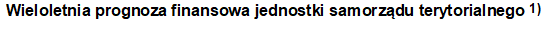  Dokument podpisany elektronicznie Dokument podpisany elektronicznie Dokument podpisany elektronicznie Dokument podpisany elektronicznie Dokument podpisany elektronicznie Dokument podpisany elektronicznie Dokument podpisany elektronicznie Załącznik  Nr 1 Załącznik  Nr 1 Załącznik  Nr 1 Załącznik  Nr 1 Załącznik  Nr 1 Załącznik  Nr 1 Wyszczególnienie Wyszczególnienie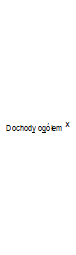  z tego: z tego: z tego: z tego: z tego: z tego: z tego: z tego: z tego: z tego: z tego: z tego: z tego: Wyszczególnienie Wyszczególnienie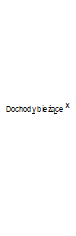  z tego: z tego: z tego: z tego: z tego: z tego: z tego: z tego: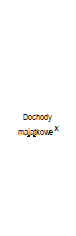  w tym: w tym: w tym: Wyszczególnienie Wyszczególnienie dochody z tytułu udziału we wpływach z podatku dochodowego od osób fizycznych dochody z tytułu udziału we wpływach z podatku dochodowego od osób prawnych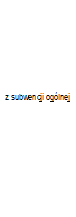 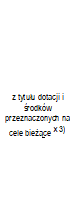 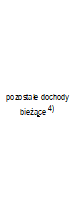  w tym: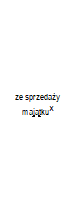  z tytułu dotacji oraz środków przeznaczonych na inwestycje Wyszczególnienie Wyszczególnienie dochody z tytułu udziału we wpływach z podatku dochodowego od osób fizycznych dochody z tytułu udziału we wpływach z podatku dochodowego od osób prawnych z podatku od nieruchomości z tytułu dotacji oraz środków przeznaczonych na inwestycje Lp Lp 1 1.1 1.1.1 1.1.2 1.1.3 1.1.4 1.1.5 1.1.5 1.1.5 1.1.5.1 1.2 1.2.1 1.2.1 1.2.2 Wykonanie 2019 Wykonanie 2019 65 008 440,62 60 776 341,30 8 309 480,00 245 789,51 16 911 852,00 18 923 261,40 16 385 958,39 16 385 958,39 16 385 958,39 6 969 900,85 4 232 099,32 2 451 895,31 2 451 895,31 1 722 861,56 Wykonanie 2020 Wykonanie 2020 79 250 812,18 63 873 674,48 8 549 197,00 298 906,44 15 759 926,00 22 959 435,33 16 306 209,71 16 306 209,71 16 306 209,71 7 045 253,33 15 377 137,70 1 558 531,07 1 558 531,07 13 758 365,36 Plan 3 kw. 2021 Plan 3 kw. 2021 73 307 060,13 67 255 625,91 9 105 091,00 150 000,00 18 176 967,00 22 190 763,26 17 632 804,65 17 632 804,65 17 632 804,65 7 778 387,00 6 051 434,22 1 238 250,00 1 238 250,00 4 785 184,22 Wykonanie 2021 Wykonanie 2021 75 480 099,59 69 308 665,37 9 105 091,00 150 000,00 19 770 248,00 22 611 521,72 17 671 804,65 17 671 804,65 17 671 804,65 7 778 387,00 6 171 434,22 1 348 250,00 1 348 250,00 4 795 184,22 2022 2022 60 088 500,00 56 743 410,00 8 734 730,00 362 642,00 17 007 231,00 12 639 095,00 17 999 712,00 17 999 712,00 17 999 712,00 8 056 942,00 3 345 090,00 1 995 250,00 1 995 250,00 1 325 840,00 2023 2023 61 096 501,00 58 842 917,00 9 057 915,00 376 060,00 17 636 499,00 13 106 742,00 18 665 701,00 18 665 701,00 18 665 701,00 8 355 049,00 2 253 584,00 1 636 000,00 1 636 000,00 557 584,00 2024 2024 62 342 419,00 60 902 419,00 9 374 942,00 389 222,00 18 253 776,00 13 565 478,00 19 319 001,00 19 319 001,00 19 319 001,00 8 647 476,00 1 440 000,00 1 380 000,00 1 380 000,00 0,00 2025 2025 64 134 004,00 63 034 004,00 9 703 065,00 402 845,00 18 892 658,00 14 040 270,00 19 995 166,00 19 995 166,00 19 995 166,00 8 950 138,00 1 100 000,00 1 100 000,00 1 100 000,00 0,00 2026 2026 65 240 194,00 65 240 194,00 10 042 672,00 416 945,00 19 553 901,00 14 531 679,00 20 694 997,00 20 694 997,00 20 694 997,00 9 263 393,00 0,00 0,00 0,00 0,00 2027 2027 67 458 361,00 67 458 361,00 10 384 123,00 431 121,00 20 218 734,00 15 025 756,00 21 398 627,00 21 398 627,00 21 398 627,00 9 578 348,00 0,00 0,00 0,00 0,00 2028 2028 69 684 487,00 69 684 487,00 10 726 799,00 445 348,00 20 885 952,00 15 521 606,00 22 104 782,00 22 104 782,00 22 104 782,00 9 894 433,00 0,00 0,00 0,00 0,00 2029 2029 71 844 707,00 71 844 707,00 11 059 330,00 459 154,00 21 533 417,00 16 002 776,00 22 790 030,00 22 790 030,00 22 790 030,00 10 201 160,00 0,00 0,00 0,00 0,00 2030 2030 73 928 204,00 73 928 204,00 11 380 051,00 472 469,00 22 157 886,00 16 466 857,00 23 450 941,00 23 450 941,00 23 450 941,00 10 496 994,00 0,00 0,00 0,00 0,00 2031 2031 75 998 193,00 75 998 193,00 11 698 692,00 485 698,00 22 778 307,00 16 927 929,00 24 107 567,00 24 107 567,00 24 107 567,00 10 790 910,00 0,00 0,00 0,00 0,00 2032 2032 78 050 144,00 78 050 144,00 12 014 557,00 498 812,00 23 393 321,00 17 384 983,00 24 758 471,00 24 758 471,00 24 758 471,00 11 082 265,00 0,00 0,00 0,00 0,00 Strona 1 z 18 Strona 1 z 18 Strona 1 z 18 Strona 1 z 18 2033 80 079 447,00 80 079 447,00 12 326 935,00 511 781,00 24 001 547,00 17 836 993,00 25 402 191,00 11 370 404,00 0,00 0,00 0,00 0,00 2034 82 081 434,00 82 081 434,00 12 635 108,00 524 576,00 24 601 586,00 18 282 918,00 26 037 246,00 11 654 664,00 0,00 0,00 0,00 0,00 2035 84 133 470,00 84 133 470,00 12 950 986,00 537 690,00 25 216 626,00 18 739 991,00 26 688 177,00 11 946 031,00 0,00 0,00 0,00 0,00 2036 86 152 674,00 86 152 674,00 13 261 810,00 550 595,00 25 821 825,00 19 189 751,00 27 328 693,00 12 232 736,00 0,00 0,00 0,00 0,00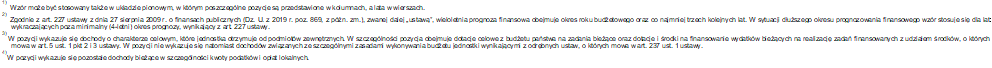  Strona 2 z 18 Strona 2 z 18 Strona 2 z 18 Strona 2 z 18 Wyszczególnienie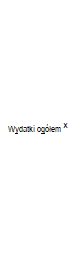  z tego: z tego: z tego: z tego: z tego: z tego: z tego: z tego: z tego: z tego: z tego: z tego: Wyszczególnienie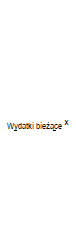  w tym: w tym: w tym: w tym: w tym: w tym: w tym: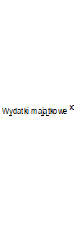  w tym: w tym: Wyszczególnienie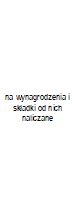 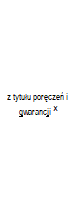  w tym: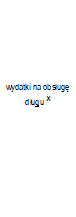  w tym: w tym: w tym: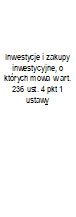  w tym: Wyszczególnienie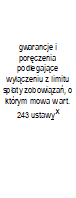 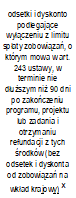 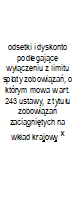 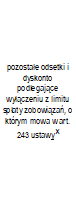 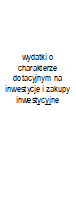  Lp 2 2.1 2.1.1 2.1.2 2.1.2.1 2.1.3 2.1.3.1 2.1.3.2 2.1.3.3 2.2 2.2 2.2.1 2.2.1.1 Wykonanie 2019 64 772 749,34 57 862 585,43 22 963 031,14 0,00 0,00 302 999,45 0,00 4 033,00 0,00 6 910 163,91 6 910 163,91 6 910 163,91 0,00 Wykonanie 2020 71 184 227,19 63 985 962,93 24 456 023,65 0,00 0,00 227 504,02 0,00 2 433,00 0,00 7 198 264,26 7 198 264,26 7 198 264,26 184 694,25 Plan 3 kw. 2021 84 022 477,29 67 284 605,09 24 975 243,67 0,00 0,00 211 203,00 0,00 305,00 0,00 16 737 872,20 16 737 872,20 16 737 872,20 150 000,00 Wykonanie 2021 84 679 935,75 68 122 747,89 25 135 128,43 0,00 0,00 211 203,00 0,00 305,00 0,00 16 557 187,86 16 557 187,86 16 557 187,86 150 000,00 2022 66 428 283,00 58 249 283,00 24 214 084,05 0,00 0,00 242 260,00 0,00 0,00 0,00 8 179 000,00 8 179 000,00 8 179 000,00 50 000,00 2023 62 046 501,00 56 634 880,00 23 159 648,00 0,00 0,00 274 474,00 0,00 0,00 0,00 5 411 621,00 5 411 621,00 5 411 621,00 0,00 2024 60 822 419,00 58 296 002,00 23 947 076,00 0,00 0,00 251 748,00 0,00 0,00 0,00 2 526 417,00 2 526 417,00 2 526 417,00 0,00 2025 62 634 004,00 59 961 783,00 24 785 224,00 0,00 0,00 226 952,00 0,00 0,00 0,00 2 672 221,00 2 672 221,00 2 672 221,00 0,00 2026 63 870 194,00 61 577 359,00 25 553 566,00 0,00 0,00 200 446,00 0,00 0,00 0,00 2 292 835,00 2 292 835,00 2 292 835,00 0,00 2027 66 458 361,00 63 238 058,00 26 345 727,00 0,00 0,00 173 400,00 0,00 0,00 0,00 3 220 303,00 3 220 303,00 3 220 303,00 0,00 2028 68 484 487,00 64 945 389,00 27 162 445,00 0,00 0,00 146 040,00 0,00 0,00 0,00 3 539 098,00 3 539 098,00 3 539 098,00 0,00 2029 70 644 707,00 66 672 065,00 27 977 318,00 0,00 0,00 116 920,00 0,00 0,00 0,00 3 972 642,00 3 972 642,00 3 972 642,00 0,00 2030 72 728 204,00 68 446 711,00 28 816 638,00 0,00 0,00 87 800,00 0,00 0,00 0,00 4 281 493,00 4 281 493,00 4 281 493,00 0,00 2031 75 098 193,00 70 275 687,00 29 681 137,00 0,00 0,00 63 720,00 0,00 0,00 0,00 4 822 506,00 4 822 506,00 4 822 506,00 0,00 2032 77 150 144,00 72 170 352,00 30 571 571,00 0,00 0,00 54 680,00 0,00 0,00 0,00 4 979 792,00 4 979 792,00 4 979 792,00 0,00 2033 79 179 447,00 74 076 491,00 31 458 147,00 0,00 0,00 35 640,00 0,00 0,00 0,00 5 102 956,00 5 102 956,00 5 102 956,00 0,00 2034 81 445 434,00 76 035 765,00 32 370 433,00 0,00 0,00 18 060,00 0,00 0,00 0,00 5 409 669,00 5 409 669,00 5 409 669,00 0,00 2035 83 133 470,00 78 057 630,00 33 309 176,00 0,00 0,00 10 000,00 0,00 0,00 0,00 5 075 840,00 5 075 840,00 5 075 840,00 0,00 2036 85 152 674,00 80 137 493,00 34 275 142,00 0,00 0,00 5 436,00 0,00 0,00 0,00 5 015 181,00 5 015 181,00 5 015 181,00 0,00 Strona 3 z 18 Strona 3 z 18 Strona 3 z 18 Strona 3 z 18 Strona 4 z 18 Wyszczególnienie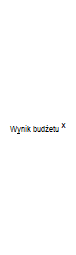  w tym: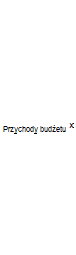  z tego: z tego: z tego: z tego: z tego: z tego: Wyszczególnienie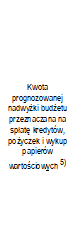 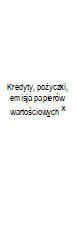  w tym: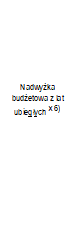  w tym: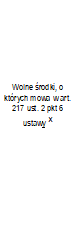  w tym: Wyszczególnienie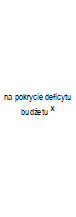 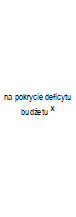 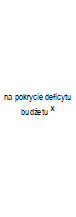  Lp 3 3.1 4 4.1 4.1.1 4.2 4.2.1 4.3 4.3.1 Wykonanie 2019 235 691,28 235 691,28 3 693 140,89 0,00 0,00 0,00 0,00 3 693 140,89 0,00 Wykonanie 2020 8 066 584,99 2 050 000,00 6 498 832,17 3 670 000,00 0,00 529 497,00 0,00 2 299 335,17 0,00 Plan 3 kw. 2021 -10 715 417,16 0,00 11 835 417,16 2 820 000,00 1 700 000,00 6 673 706,00 6 673 706,00 2 341 711,16 2 341 711,16 Wykonanie 2021 -9 199 836,16 0,00 11 835 417,16 2 820 000,00 184 419,00 6 673 706,00 6 673 706,00 2 341 711,16 2 341 711,16 2022 -6 339 783,00 0,00 8 026 581,00 2 136 000,00 449 202,00 5 890 581,00 5 890 581,00 0,00 0,00 2023 -950 000,00 0,00 2 000 000,00 2 000 000,00 950 000,00 0,00 0,00 0,00 0,00 2024 1 520 000,00 1 520 000,00 0,00 0,00 0,00 0,00 0,00 0,00 0,00 2025 1 500 000,00 1 500 000,00 0,00 0,00 0,00 0,00 0,00 0,00 0,00 2026 1 370 000,00 1 370 000,00 0,00 0,00 0,00 0,00 0,00 0,00 0,00 2027 1 000 000,00 1 000 000,00 0,00 0,00 0,00 0,00 0,00 0,00 0,00 2028 1 200 000,00 1 200 000,00 0,00 0,00 0,00 0,00 0,00 0,00 0,00 2029 1 200 000,00 1 200 000,00 0,00 0,00 0,00 0,00 0,00 0,00 0,00 2030 1 200 000,00 1 200 000,00 0,00 0,00 0,00 0,00 0,00 0,00 0,00 2031 900 000,00 900 000,00 0,00 0,00 0,00 0,00 0,00 0,00 0,00 2032 900 000,00 900 000,00 0,00 0,00 0,00 0,00 0,00 0,00 0,00 2033 900 000,00 900 000,00 0,00 0,00 0,00 0,00 0,00 0,00 0,00 2034 636 000,00 636 000,00 0,00 0,00 0,00 0,00 0,00 0,00 0,00 2035 1 000 000,00 1 000 000,00 0,00 0,00 0,00 0,00 0,00 0,00 0,00 2036 1 000 000,00 1 000 000,00 0,00 0,00 0,00 0,00 0,00 0,00 0,00 Strona 5 z 18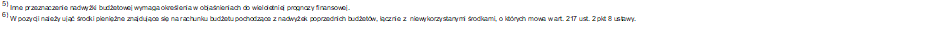  Strona 6 z 18 Strona 6 z 18 Wyszczególnienie z tego: z tego: z tego: z tego: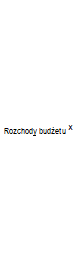  z tego: z tego: z tego: z tego: Wyszczególnienie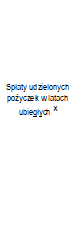  w tym: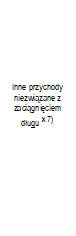  w tym: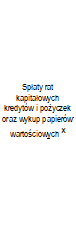  w tym: w tym: w tym: Wyszczególnienie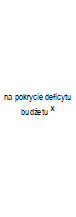 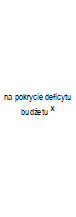 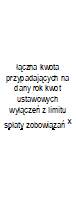  z tego: z tego: Wyszczególnienie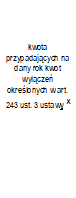 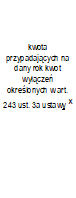  Lp 4.4 4.4.1 4.5 4.5.1 5 5.1 5.1.1 5.1.1.1 5.1.1.2 Wykonanie 2019 0,00 0,00 0,00 0,00 1 100 000,00 1 100 000,00 0,00 0,00 0,00 Wykonanie 2020 0,00 0,00 0,00 0,00 2 050 000,00 2 050 000,00 0,00 0,00 0,00 Plan 3 kw. 2021 0,00 0,00 0,00 0,00 1 120 000,00 1 120 000,00 0,00 0,00 0,00 Wykonanie 2021 0,00 0,00 0,00 0,00 1 120 000,00 1 120 000,00 0,00 0,00 0,00 2022 0,00 0,00 0,00 0,00 1 686 798,00 1 686 798,00 0,00 0,00 0,00 2023 0,00 0,00 0,00 0,00 1 050 000,00 1 050 000,00 0,00 0,00 0,00 2024 0,00 0,00 0,00 0,00 1 520 000,00 1 520 000,00 0,00 0,00 0,00 2025 0,00 0,00 0,00 0,00 1 500 000,00 1 500 000,00 0,00 0,00 0,00 2026 0,00 0,00 0,00 0,00 1 370 000,00 1 370 000,00 0,00 0,00 0,00 2027 0,00 0,00 0,00 0,00 1 000 000,00 1 000 000,00 0,00 0,00 0,00 2028 0,00 0,00 0,00 0,00 1 200 000,00 1 200 000,00 0,00 0,00 0,00 2029 0,00 0,00 0,00 0,00 1 200 000,00 1 200 000,00 0,00 0,00 0,00 2030 0,00 0,00 0,00 0,00 1 200 000,00 1 200 000,00 0,00 0,00 0,00 2031 0,00 0,00 0,00 0,00 900 000,00 900 000,00 0,00 0,00 0,00 2032 0,00 0,00 0,00 0,00 900 000,00 900 000,00 0,00 0,00 0,00 2033 0,00 0,00 0,00 0,00 900 000,00 900 000,00 0,00 0,00 0,00 2034 0,00 0,00 0,00 0,00 636 000,00 636 000,00 0,00 0,00 0,00 2035 0,00 0,00 0,00 0,00 1 000 000,00 1 000 000,00 0,00 0,00 0,00 2036 0,00 0,00 0,00 0,00 1 000 000,00 1 000 000,00 0,00 0,00 0,00 Strona 7 z 18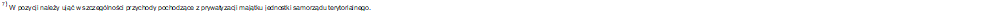  Strona 8 z 18 Strona 8 z 18 Wyszczególnienie Rozchody budżetu, z tego: Rozchody budżetu, z tego: Rozchody budżetu, z tego: Rozchody budżetu, z tego: Rozchody budżetu, z tego: Rozchody budżetu, z tego: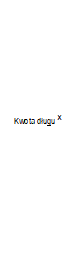  w tym: Relacja zrównoważenia wydatków bieżących, o której mowa w art. 242 ustawy Relacja zrównoważenia wydatków bieżących, o której mowa w art. 242 ustawy Relacja zrównoważenia wydatków bieżących, o której mowa w art. 242 ustawy Wyszczególnienie łączna kwota przypadających na dany rok kwot ustawowych wyłączeń z limitu spłaty zobowiązań, z tego: łączna kwota przypadających na dany rok kwot ustawowych wyłączeń z limitu spłaty zobowiązań, z tego: łączna kwota przypadających na dany rok kwot ustawowych wyłączeń z limitu spłaty zobowiązań, z tego: łączna kwota przypadających na dany rok kwot ustawowych wyłączeń z limitu spłaty zobowiązań, z tego: łączna kwota przypadających na dany rok kwot ustawowych wyłączeń z limitu spłaty zobowiązań, z tego: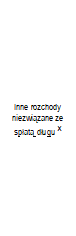 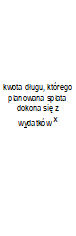 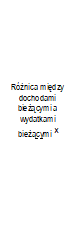 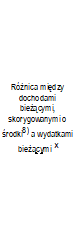  Wyszczególnienie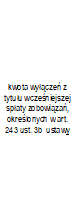  z tego: z tego: z tego: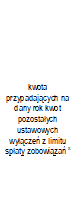  Wyszczególnienie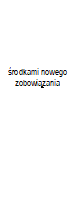 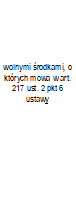 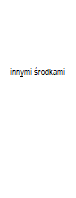  Lp 5.1.1.3 5.1.1.3.1 5.1.1.3.2 5.1.1.3.3 5.1.1.4 5.2 6 6.1 7.1 7.2 7.2 Wykonanie 2019 x x x x 0,00 0,00 9 606 798,00 0,00 2 913 755,87 2 913 755,87 2 913 755,87 Wykonanie 2020 x x x x 0,00 0,00 11 226 798,00 0,00 -112 288,45 417 208,55 417 208,55 Plan 3 kw. 2021 x x x x 0,00 0,00 12 926 798,00 0,00 -28 979,18 6 644 726,82 6 644 726,82 Wykonanie 2021 x x x x 0,00 0,00 12 926 798,00 0,00 1 185 917,48 7 859 623,48 7 859 623,48 2022 0,00 0,00 0,00 0,00 0,00 0,00 13 376 000,00 0,00 -1 505 873,00 4 384 708,00 4 384 708,00 2023 x x x x 0,00 0,00 14 326 000,00 0,00 2 208 037,00 2 208 037,00 2 208 037,00 2024 x x x x 0,00 0,00 12 806 000,00 0,00 2 606 417,00 2 606 417,00 2 606 417,00 2025 x x x x 0,00 0,00 11 306 000,00 0,00 3 072 221,00 3 072 221,00 3 072 221,00 2026 x x x x 0,00 0,00 9 936 000,00 0,00 3 662 835,00 3 662 835,00 3 662 835,00 2027 x x x x 0,00 0,00 8 936 000,00 0,00 4 220 303,00 4 220 303,00 4 220 303,00 2028 x x x x 0,00 0,00 7 736 000,00 0,00 4 739 098,00 4 739 098,00 4 739 098,00 2029 x x x x 0,00 0,00 6 536 000,00 0,00 5 172 642,00 5 172 642,00 5 172 642,00 2030 x x x x 0,00 0,00 5 336 000,00 0,00 5 481 493,00 5 481 493,00 5 481 493,00 2031 x x x x 0,00 0,00 4 436 000,00 0,00 5 722 506,00 5 722 506,00 5 722 506,00 2032 x x x x 0,00 0,00 3 536 000,00 0,00 5 879 792,00 5 879 792,00 5 879 792,00 2033 x x x x 0,00 0,00 2 636 000,00 0,00 6 002 956,00 6 002 956,00 6 002 956,00 2034 x x x x 0,00 0,00 2 000 000,00 0,00 6 045 669,00 6 045 669,00 6 045 669,00 2035 x x x x 0,00 0,00 1 000 000,00 0,00 6 075 840,00 6 075 840,00 6 075 840,00 2036 x x x x 0,00 0,00 0,00 0,00 6 015 181,00 6 015 181,00 6 015 181,00 Strona 9 z 18 Strona 9 z 18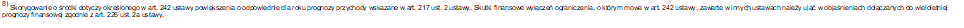  Strona 10 z 18 Strona 10 z 18 Wyszczególnienie Wskaźnik spłaty zobowiązań Wskaźnik spłaty zobowiązań Wskaźnik spłaty zobowiązań Wskaźnik spłaty zobowiązań Wskaźnik spłaty zobowiązań Wskaźnik spłaty zobowiązań Wskaźnik spłaty zobowiązań Wyszczególnienie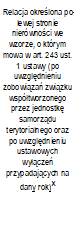 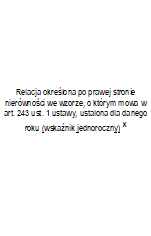 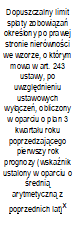 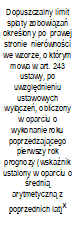 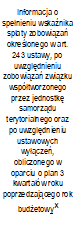 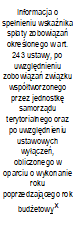  Lp 8.1 8.2 8.2 8.3 8.3.1 8.4 8.4.1 Wykonanie 2019 0,00% x 13,82% x x x x Wykonanie 2020 0,00% x 4,96% x x x x Plan 3 kw. 2021 0,00% 0,53% 3,28% x x x x Wykonanie 2021 0,00% 3,12% 6,00% x x x x 2022 4,37% -2,87% 1,66% 7,35% 8,26% TAK TAK 2023 2,90% 5,43% 9,00% 3,30% 4,21% TAK TAK 2024 3,74% 6,04% 8,95% 4,65% 5,55% TAK TAK 2025 3,52% 6,73% x 6,54% 6,54% TAK TAK 2026 3,10% 7,62% x 3,57% 3,94% TAK TAK 2027 2,24% 8,38% x 3,52% 3,89% TAK TAK 2028 2,49% 9,02% x 4,55% 4,92% TAK TAK 2029 2,36% 9,47% x 5,76% 5,76% TAK TAK 2030 2,24% 9,69% x 7,53% 7,53% TAK TAK 2031 1,63% 9,80% x 8,14% 8,14% TAK TAK 2032 1,57% 9,78% x 8,67% 8,67% TAK TAK 2033 1,50% 9,70% x 9,11% 9,11% TAK TAK 2034 1,03% 9,50% x 9,41% 9,41% TAK TAK 2035 1,54% 9,31% x 9,57% 9,57% TAK TAK 2036 1,50% 8,99% x 9,61% 9,61% TAK TAK Strona 11 z 18 Strona 12 z 18 Wyszczególnienie Finansowanie programów, projektów lub zadań realizowanych z udziałem środków, o których mowa w art. 5 ust. 1 pkt 2 i 3 ustawy Finansowanie programów, projektów lub zadań realizowanych z udziałem środków, o których mowa w art. 5 ust. 1 pkt 2 i 3 ustawy Finansowanie programów, projektów lub zadań realizowanych z udziałem środków, o których mowa w art. 5 ust. 1 pkt 2 i 3 ustawy Finansowanie programów, projektów lub zadań realizowanych z udziałem środków, o których mowa w art. 5 ust. 1 pkt 2 i 3 ustawy Finansowanie programów, projektów lub zadań realizowanych z udziałem środków, o których mowa w art. 5 ust. 1 pkt 2 i 3 ustawy Finansowanie programów, projektów lub zadań realizowanych z udziałem środków, o których mowa w art. 5 ust. 1 pkt 2 i 3 ustawy Finansowanie programów, projektów lub zadań realizowanych z udziałem środków, o których mowa w art. 5 ust. 1 pkt 2 i 3 ustawy Finansowanie programów, projektów lub zadań realizowanych z udziałem środków, o których mowa w art. 5 ust. 1 pkt 2 i 3 ustawy Finansowanie programów, projektów lub zadań realizowanych z udziałem środków, o których mowa w art. 5 ust. 1 pkt 2 i 3 ustawy Wyszczególnienie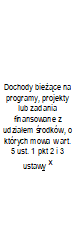  w tym: w tym: Dochody majątkowe na programy, projekty lub zadania finansowane z udziałem środków, o których mowa w art. 5 ust. 1 pkt 2 i 3 ustawy w tym: w tym: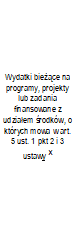  w tym: w tym: Wyszczególnienie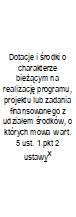  w tym: Dochody majątkowe na programy, projekty lub zadania finansowane z udziałem środków, o których mowa w art. 5 ust. 1 pkt 2 i 3 ustawy Dochody majątkowe na programy, projekty lub zadania finansowane z udziałem środków, o których mowa w art. 5 ust. 1 pkt 2 ustawy w tym: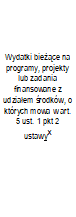  w tym: Wyszczególnienie środki określone w art. 5 ust. 1 pkt 2 ustawy Dochody majątkowe na programy, projekty lub zadania finansowane z udziałem środków, o których mowa w art. 5 ust. 1 pkt 2 i 3 ustawy Dochody majątkowe na programy, projekty lub zadania finansowane z udziałem środków, o których mowa w art. 5 ust. 1 pkt 2 ustawy środki określone w art. 5 ust. 1 pkt 2 ustawy finansowane środkami określonymi w art. 5 ust. 1 pkt 2 ustawy Lp 9.1 9.1.1 9.1.1.1 9.2 9.2.1 9.2.1.1 9.3 9.3.1 9.3.1.1 Wykonanie 2019 128 883,89 128 883,89 123 689,40 196 176,19 196 176,19 196 176,19 242 668,45 242 668,45 210 022,98 Wykonanie 2020 398 176,80 398 176,80 371 963,97 2 460 027,67 2 460 027,67 2 460 027,67 549 452,04 549 452,04 501 802,83 Plan 3 kw. 2021 54 410,11 54 410,11 54 410,11 1 434 799,10 1 434 799,10 1 434 799,10 112 196,90 112 196,90 101 630,90 Wykonanie 2021 54 410,11 54 410,11 54 410,11 1 434 799,10 1 434 799,10 1 434 799,10 112 196,90 112 196,90 101 630,90 2022 0,00 0,00 0,00 41 818,00 41 818,00 41 818,00 0,00 0,00 0,00 2023 0,00 0,00 0,00 0,00 0,00 0,00 0,00 0,00 0,00 2024 0,00 0,00 0,00 0,00 0,00 0,00 0,00 0,00 0,00 2025 0,00 0,00 0,00 0,00 0,00 0,00 0,00 0,00 0,00 2026 0,00 0,00 0,00 0,00 0,00 0,00 0,00 0,00 0,00 2027 0,00 0,00 0,00 0,00 0,00 0,00 0,00 0,00 0,00 2028 0,00 0,00 0,00 0,00 0,00 0,00 0,00 0,00 0,00 2029 0,00 0,00 0,00 0,00 0,00 0,00 0,00 0,00 0,00 2030 0,00 0,00 0,00 0,00 0,00 0,00 0,00 0,00 0,00 2031 0,00 0,00 0,00 0,00 0,00 0,00 0,00 0,00 0,00 2032 0,00 0,00 0,00 0,00 0,00 0,00 0,00 0,00 0,00 2033 0,00 0,00 0,00 0,00 0,00 0,00 0,00 0,00 0,00 2034 0,00 0,00 0,00 0,00 0,00 0,00 0,00 0,00 0,00 2035 0,00 0,00 0,00 0,00 0,00 0,00 0,00 0,00 0,00 2036 0,00 0,00 0,00 0,00 0,00 0,00 0,00 0,00 0,00 Strona 13 z 18 Strona 14 z 18 Wyszczególnienie Informacje uzupełniające o wybranych kategoriach finansowych Informacje uzupełniające o wybranych kategoriach finansowych Informacje uzupełniające o wybranych kategoriach finansowych Informacje uzupełniające o wybranych kategoriach finansowych Informacje uzupełniające o wybranych kategoriach finansowych Informacje uzupełniające o wybranych kategoriach finansowych Informacje uzupełniające o wybranych kategoriach finansowych Informacje uzupełniające o wybranych kategoriach finansowych Wyszczególnienie Wydatki majątkowe na programy, projekty lub zadania finansowane z udziałem środków, o których mowa w art. 5 ust. 1 pkt 2 i 3 ustawy w tym: w tym: Wydatki objęte limitem, o którym mowa w art. 226 ust. 3 pkt 4 ustawy z tego: z tego: Wydatki bieżące na pokrycie ujemnego wyniku finansowego samodzielnego publicznego zakładu opieki zdrowotnej Wydatki na spłatę zobowiązań przejmowanych w związku z likwidacją lub przekształceniem samodzielnego publicznego zakładu opieki zdrowotnej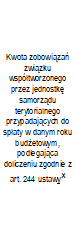  Kwota zobowiązań wynikających z przejęcia przez jednostkę samorządu terytorialnego zobowiązań po likwidowanych i przekształcanych samorządowych osobach prawnych Kwota zobowiązań wynikających z przejęcia przez jednostkę samorządu terytorialnego zobowiązań po likwidowanych i przekształcanych samorządowych osobach prawnych Wyszczególnienie Wydatki majątkowe na programy, projekty lub zadania finansowane z udziałem środków, o których mowa w art. 5 ust. 1 pkt 2 i 3 ustawy Wydatki majątkowe na programy, projekty lub zadania finansowane z udziałem środków, o których mowa w art. 5 ust. 1 pkt 2 ustawy w tym: Wydatki objęte limitem, o którym mowa w art. 226 ust. 3 pkt 4 ustawy bieżące majątkowe Wydatki bieżące na pokrycie ujemnego wyniku finansowego samodzielnego publicznego zakładu opieki zdrowotnej Wydatki na spłatę zobowiązań przejmowanych w związku z likwidacją lub przekształceniem samodzielnego publicznego zakładu opieki zdrowotnej Kwota zobowiązań wynikających z przejęcia przez jednostkę samorządu terytorialnego zobowiązań po likwidowanych i przekształcanych samorządowych osobach prawnych Kwota zobowiązań wynikających z przejęcia przez jednostkę samorządu terytorialnego zobowiązań po likwidowanych i przekształcanych samorządowych osobach prawnych Wyszczególnienie Wydatki majątkowe na programy, projekty lub zadania finansowane z udziałem środków, o których mowa w art. 5 ust. 1 pkt 2 i 3 ustawy Wydatki majątkowe na programy, projekty lub zadania finansowane z udziałem środków, o których mowa w art. 5 ust. 1 pkt 2 ustawy finansowane środkami określonymi w art. 5 ust. 1 pkt 2 ustawy Wydatki objęte limitem, o którym mowa w art. 226 ust. 3 pkt 4 ustawy bieżące majątkowe Wydatki bieżące na pokrycie ujemnego wyniku finansowego samodzielnego publicznego zakładu opieki zdrowotnej Wydatki na spłatę zobowiązań przejmowanych w związku z likwidacją lub przekształceniem samodzielnego publicznego zakładu opieki zdrowotnej Kwota zobowiązań wynikających z przejęcia przez jednostkę samorządu terytorialnego zobowiązań po likwidowanych i przekształcanych samorządowych osobach prawnych Kwota zobowiązań wynikających z przejęcia przez jednostkę samorządu terytorialnego zobowiązań po likwidowanych i przekształcanych samorządowych osobach prawnych Lp 9.4 9.4.1 9.4.1.1 10.1 10.1.1 10.1.2 10.2 10.3 10.4 10.5 10.5 Wykonanie 2019 2 025 937,90 2 025 937,90 1 522 240,49 3 905 797,91 199 145,00 3 706 652,91 0,00 0,00 0,00 0,00 0,00 Wykonanie 2020 1 892 803,11 1 892 803,11 1 438 193,49 4 185 041,00 0,00 4 185 041,00 0,00 0,00 0,00 0,00 0,00 Plan 3 kw. 2021 1 714 236,20 1 714 236,20 1 069 386,97 9 539 737,41 0,00 9 539 737,41 0,00 0,00 0,00 0,00 0,00 Wykonanie 2021 1 714 236,20 1 714 236,20 1 069 386,97 9 539 737,41 0,00 9 539 737,41 0,00 0,00 0,00 0,00 0,00 2022 1 300 000,00 1 300 000,00 355 195,00 6 244 000,00 0,00 6 244 000,00 0,00 0,00 0,00 0,00 0,00 2023 2 100 000,00 2 100 000,00 870 000,00 5 400 000,00 0,00 5 400 000,00 0,00 0,00 0,00 0,00 0,00 2024 0,00 0,00 0,00 2 500 000,00 0,00 2 500 000,00 0,00 0,00 0,00 0,00 0,00 2025 0,00 0,00 0,00 0,00 0,00 0,00 0,00 0,00 0,00 0,00 0,00 2026 0,00 0,00 0,00 0,00 0,00 0,00 0,00 0,00 0,00 0,00 0,00 2027 0,00 0,00 0,00 0,00 0,00 0,00 0,00 0,00 0,00 0,00 0,00 2028 0,00 0,00 0,00 0,00 0,00 0,00 0,00 0,00 0,00 0,00 0,00 2029 0,00 0,00 0,00 0,00 0,00 0,00 0,00 0,00 0,00 0,00 0,00 2030 0,00 0,00 0,00 0,00 0,00 0,00 0,00 0,00 0,00 0,00 0,00 2031 0,00 0,00 0,00 0,00 0,00 0,00 0,00 0,00 0,00 0,00 0,00 2032 0,00 0,00 0,00 0,00 0,00 0,00 0,00 0,00 0,00 0,00 0,00 2033 0,00 0,00 0,00 0,00 0,00 0,00 0,00 0,00 0,00 0,00 0,00 2034 0,00 0,00 0,00 0,00 0,00 0,00 0,00 0,00 0,00 0,00 0,00 2035 0,00 0,00 0,00 0,00 0,00 0,00 0,00 0,00 0,00 0,00 0,00 2036 0,00 0,00 0,00 0,00 0,00 0,00 0,00 0,00 0,00 0,00 0,00 Strona 15 z 18 Strona 15 z 18 Strona 16 z 18 Wyszczególnienie Informacje uzupełniające o wybranych kategoriach finansowych Informacje uzupełniające o wybranych kategoriach finansowych Informacje uzupełniające o wybranych kategoriach finansowych Informacje uzupełniające o wybranych kategoriach finansowych Informacje uzupełniające o wybranych kategoriach finansowych Informacje uzupełniające o wybranych kategoriach finansowych Informacje uzupełniające o wybranych kategoriach finansowych Informacje uzupełniające o wybranych kategoriach finansowych Informacje uzupełniające o wybranych kategoriach finansowych Informacje uzupełniające o wybranych kategoriach finansowych Informacje uzupełniające o wybranych kategoriach finansowych Informacje uzupełniające o wybranych kategoriach finansowych Wyszczególnienie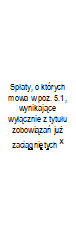 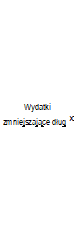  w tym: w tym: w tym: w tym: w tym: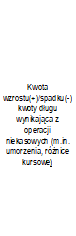  Wcześniejsza spłata zobowiązań, wyłączona z limitu spłaty zobowiązań, dokonywana w formie wydatków budżetowych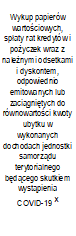 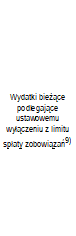  Wyszczególnienie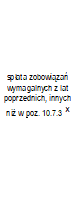 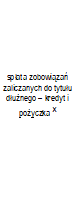  w tym: w tym: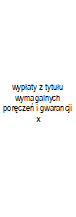  Wcześniejsza spłata zobowiązań, wyłączona z limitu spłaty zobowiązań, dokonywana w formie wydatków budżetowych Wyszczególnienie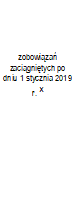  w tym: Wcześniejsza spłata zobowiązań, wyłączona z limitu spłaty zobowiązań, dokonywana w formie wydatków budżetowych Wyszczególnienie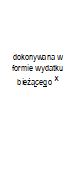  Wcześniejsza spłata zobowiązań, wyłączona z limitu spłaty zobowiązań, dokonywana w formie wydatków budżetowych Lp 10.6 10.7 10.7.1 10.7.2 10.7.2.1 10.7.2.1.1 10.7.3 10.8 10.9 10.10 10.10 10.11 Wykonanie 2019 1 100 000,00 424 025,87 424 025,87 0,00 0,00 0,00 0,00 0,00 x 0,00 0,00 0,00 Wykonanie 2020 2 050 000,00 0,00 0,00 0,00 0,00 0,00 0,00 0,00 x 0,00 0,00 206 159,59 Plan 3 kw. 2021 1 120 000,00 0,00 0,00 0,00 0,00 0,00 0,00 0,00 x 0,00 0,00 0,00 Wykonanie 2021 1 120 000,00 0,00 0,00 0,00 0,00 0,00 0,00 0,00 x 0,00 0,00 0,00 2022 1 686 798,00 0,00 0,00 0,00 0,00 0,00 0,00 0,00 0,00 0,00 0,00 0,00 2023 1 050 000,00 0,00 0,00 0,00 0,00 0,00 0,00 0,00 x 0,00 0,00 0,00 2024 1 520 000,00 0,00 0,00 0,00 0,00 0,00 0,00 0,00 x 0,00 0,00 0,00 2025 1 500 000,00 0,00 0,00 0,00 0,00 0,00 0,00 0,00 x 0,00 0,00 0,00 2026 1 370 000,00 0,00 0,00 0,00 0,00 0,00 0,00 0,00 x 0,00 0,00 0,00 2027 1 000 000,00 0,00 0,00 0,00 0,00 0,00 0,00 0,00 x 0,00 0,00 0,00 2028 1 200 000,00 0,00 0,00 0,00 0,00 0,00 0,00 0,00 x 0,00 0,00 0,00 2029 1 200 000,00 0,00 0,00 0,00 0,00 0,00 0,00 0,00 x 0,00 0,00 0,00 2030 1 200 000,00 0,00 0,00 0,00 0,00 0,00 0,00 0,00 x 0,00 0,00 0,00 2031 400 000,00 0,00 0,00 0,00 0,00 0,00 0,00 0,00 x 0,00 0,00 0,00 2032 400 000,00 0,00 0,00 0,00 0,00 0,00 0,00 0,00 x 0,00 0,00 0,00 2033 400 000,00 0,00 0,00 0,00 0,00 0,00 0,00 0,00 x 0,00 0,00 0,00 2034 0,00 0,00 0,00 0,00 0,00 0,00 0,00 0,00 x 0,00 0,00 0,00 2035 0,00 0,00 0,00 0,00 0,00 0,00 0,00 0,00 x 0,00 0,00 0,00 2036 0,00 0,00 0,00 0,00 0,00 0,00 0,00 0,00 x 0,00 0,00 0,00 Strona 17 z 18 Strona 17 z 18 Strona 17 z 18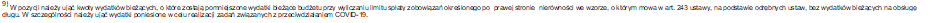 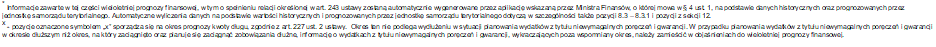  Strona 18 z 18 Strona 18 z 18